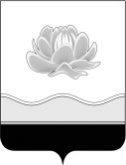 Российская Федерация                                     Кемеровская область - КузбассМысковский городской округСовет народных депутатов Мысковского городского округа(шестой созыв)Р Е Ш Е Н И Еот 21 декабря 2022г. № 102-нОб утверждении годовой ставки арендной платы за 1 кв. м недвижимого имущества, находящегося в муниципальной собственности Мысковского городского округа, на 2023 годПринято Советом народных депутатов 							Мысковского городского округа 20 декабря 2022 годаВ соответствии с Федеральным законом от 06.10.2003 № 131-ФЗ «Об общих принципах организации местного самоуправления в Российской Федерации», частью 1 статьи 1 Федерального закона от 05.12.2022 № 466-ФЗ «О федеральном бюджете на 2023 год и на плановый период 2024 и 2025 годов», руководствуясь статьей 32 Устава Мысковского городского округа, пунктом 5.8.12 Положения об управлении и распоряжении муниципальным имуществом Мысковского городского округа, утвержденного решением Мысковского городского Совета народных депутатов от 19.05.2011 № 22-н, Совет народных депутатов Мысковского городского округа р е ш и л:  1. Утвердить годовую ставку арендной платы за 1 кв. м недвижимого имущества, находящегося в муниципальной собственности Мысковского городского округа, на 2023 год в размере 3222,46 рубля (без учета НДС).2. Настоящее решение направить главе Мысковского городского округа для подписания и опубликования (обнародования) в установленном порядке.3. Настоящее решение вступает в силу на следующий день после его официального опубликования (обнародования) и распространяет свое действие на правоотношения с 01.01.2023 года.4. Контроль за исполнением настоящего решения возложить на комитет Совета народных депутатов Мысковского городского округа по развитию экономики, бюджету, налогам и финансам, администрацию Мысковского городского округа.Председатель Совета народных депутатовМысковского городского округа					     А.М. КульчицкийГлава Мысковского городского округа		                	           Е.В. Тимофеев